Приложение № 5к директиве Генерального штабаВооруженных Сил РоссийскойФедерации 2001 г. № ДГШ-7Форма № 55. Количество захороненных:6. Персональные сведения о захороненных:11.  Представитель Министерства                                    Военный комиссар Цимлянского иобороны Российской Федерации                                      Волгодонского районов                                                                                                                               Ростовской областиУЧЕТНАЯ КАРТОЧКАУЧЕТНАЯ КАРТОЧКА61 - 1200Россиявоинского захоронениявоинского захороненияномер карточкистранавоинского захоронениявоинского захоронения1. Место и дата захоронения1. Место и дата захоронения7,5 м в западном направлении от дома  7,5 м в западном направлении от дома  № 17 по ул. Победы. ст.Камышевская № 17 по ул. Победы. ст.Камышевская № 17 по ул. Победы. ст.Камышевская Цимлянский район, Ростовская областьЦимлянский район, Ростовская областьЦимлянский район, Ростовская область2. Вид захороненияБратская  могилаБратская  могилаБратская  могила3. Размеры захоронения и его состояние3,95х 2,54, хорошее3,95х 2,54, хорошее3,95х 2,54, хорошее4. Краткое описание памятника (надгробия) Постамент из кирпича, ограждение – тумбы, Постамент из кирпича, ограждение – тумбы, Постамент из кирпича, ограждение – тумбы, на захоронениицепи.цепи.цепи.Всего В том числеВ том числеВсего известныхнеизвестных18711№ п/пВоинскоезваниеФамилия, имя, отчествоГод рожденияДата гибели или смертиМесто захоронения на кладбище, участке кладбищаОткуда перезахоронен1Кочубеков Сулейман191417.01.19432Руденко Дмитрий Тарасович190715.01.19433Умармаев Ехемеджин191416.01.19434п-кВелиев Иван Михайлович190729.07.19425мл.п-кДензинов Борис Аниджаевич191828.07.19426ст.с-тКолодяжный Петр Антипович28.07.19427мл.л-тРыбалко Федор Федорович190818.01.19437. Кто шефствует над захоронениемМБОУ Камышевская скош Цимлянского р-на Ростовской области8. Снимок захоронения9. Схема расположения захоронения9. Схема расположения захоронения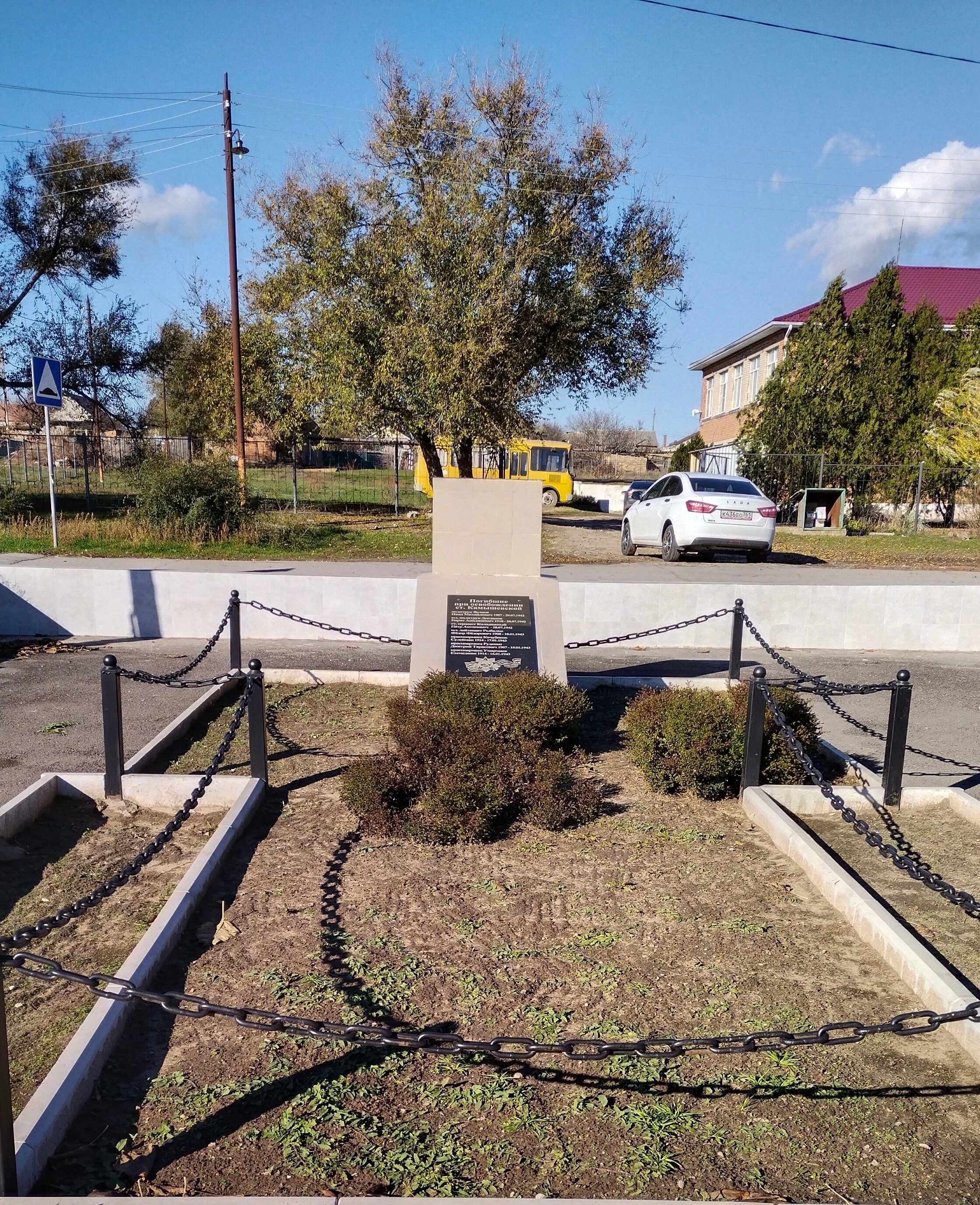 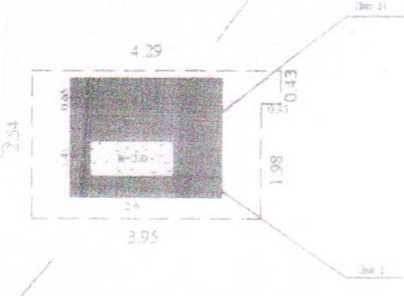 10. Дополнительная информация о захоронении10. Дополнительная информация о захоронении10. Дополнительная информация о захоронении10. Дополнительная информация о захоронении10. Дополнительная информация о захороненииБратская могила расположена на территории  мемориала.  В 1987 году на могиле был установлен постамент.Братская могила расположена на территории  мемориала.  В 1987 году на могиле был установлен постамент.Братская могила расположена на территории  мемориала.  В 1987 году на могиле был установлен постамент.Братская могила расположена на территории  мемориала.  В 1987 году на могиле был установлен постамент.Братская могила расположена на территории  мемориала.  В 1987 году на могиле был установлен постамент.                                                                                              ____________            А.В.ЖивенкоПредставитель органов местного                                      Глава Администрации самоуправления                                                                  Лозновского сельского поселения                                                                                                ___________            М.В.Шумный«____» ______________2018 г.